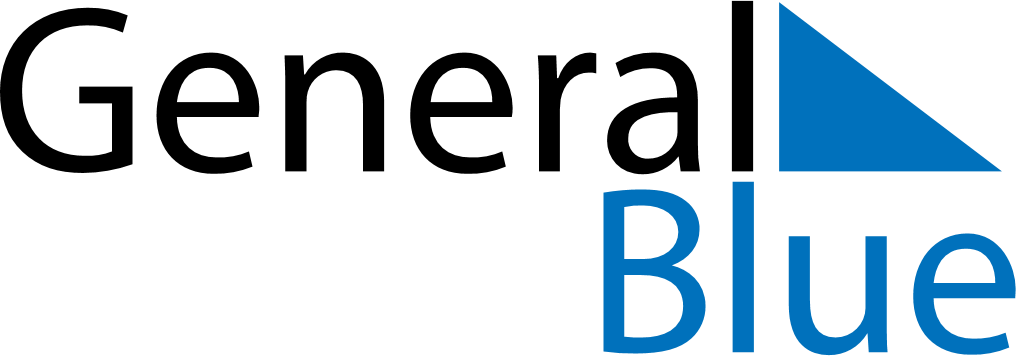 November 2028November 2028November 2028EcuadorEcuadorSUNMONTUEWEDTHUFRISAT1234All Souls’ DayIndependence of Cuenca56789101112131415161718192021222324252627282930